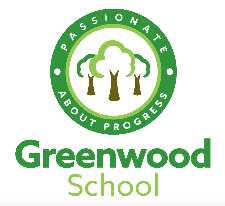 Episode nameEpisode outlineOnline link(s) Other ResourcesWeek 1 – Lesson 1:Introduction to MetalsLooking a where metals come from, how they are made and what they are used for.https://www.bbc.co.uk/bitesize/guides/z6d48mn/revision/1Week 1 – Lesson 2:Forces and Stresses on MetalsConsidering the different forces and stresses that affect metals and how this can show.Forces and stresses - Metal-based materials - AQA - GCSE Design and Technology Revision - AQA - BBC BitesizeWeek 2 – Lesson 1:Sustainability When Working with MetalConsidering the 6 R’s when working with metal in order to work more sustainably.Ecological and social footprint - Metal-based materials - AQA - GCSE Design and Technology Revision - AQA - BBC BitesizeWeek 2 – Lesson 2:Sources and Origins of MetalsLooking at how metals are made in further detail and looking at the reactivity series for different metals.Sources and origins - Metal-based materials - AQA - GCSE Design and Technology Revision - AQA - BBC BitesizeWeek 3 – Lesson 1:Use of Metal in Commercial ProductsConsidering which metals are used for which purpose and why.Use of material properties in commercial products - Metal-based materials - AQA - GCSE Design and Technology Revision - AQA - BBC BitesizeWeek 3 – Lesson 2:Stocks, Forms, Types and Sizes of MetalsLooking at how you would order metal for a project.Stock forms, types and sizes - Metal-based materials - AQA - GCSE Design and Technology Revision - AQA - BBC BitesizeWeek 4 – Lesson 1:Scales of ProductionLooking at the different scales of production from one off to continuous production.Scales of production - Metal-based materials - AQA - GCSE Design and Technology Revision - AQA - BBC BitesizeWeek 4 – Lesson 2:Tools, Equipment and Processes When Working with MetalConsidering which workshop tools you would use to shape and form metals.Tools, equipment and processes - Metal-based materials - AQA - GCSE Design and Technology Revision - AQA - BBC BitesizeWeek 5 – Lesson 1:Commercial ProcessesLooking at which processes are used to form and shape metal on an industrial scale.Commercial processes - Metal-based materials - AQA - GCSE Design and Technology Revision - AQA - BBC BitesizeWeek 5 – Lesson 2:Accuracy and Quality ControlConsidering the tools you can use to ensure your work is accurate.Accuracy and quality control - Metal-based materials - AQA - GCSE Design and Technology Revision - AQA - BBC BitesizeWeek 6 – Lesson 1:Surface Treatments and FinishesLooking at the different ways you can finish metals.Surface treatments and finishes - Metal-based materials - AQA - GCSE Design and Technology Revision - AQA - BBC BitesizeWeek 6 – Lesson 2:Test your knowledge on MetalsTake the test questions to test your learning.Metal-based materials - AQA test questions - AQA - GCSE Design and Technology Revision - BBC Bitesize